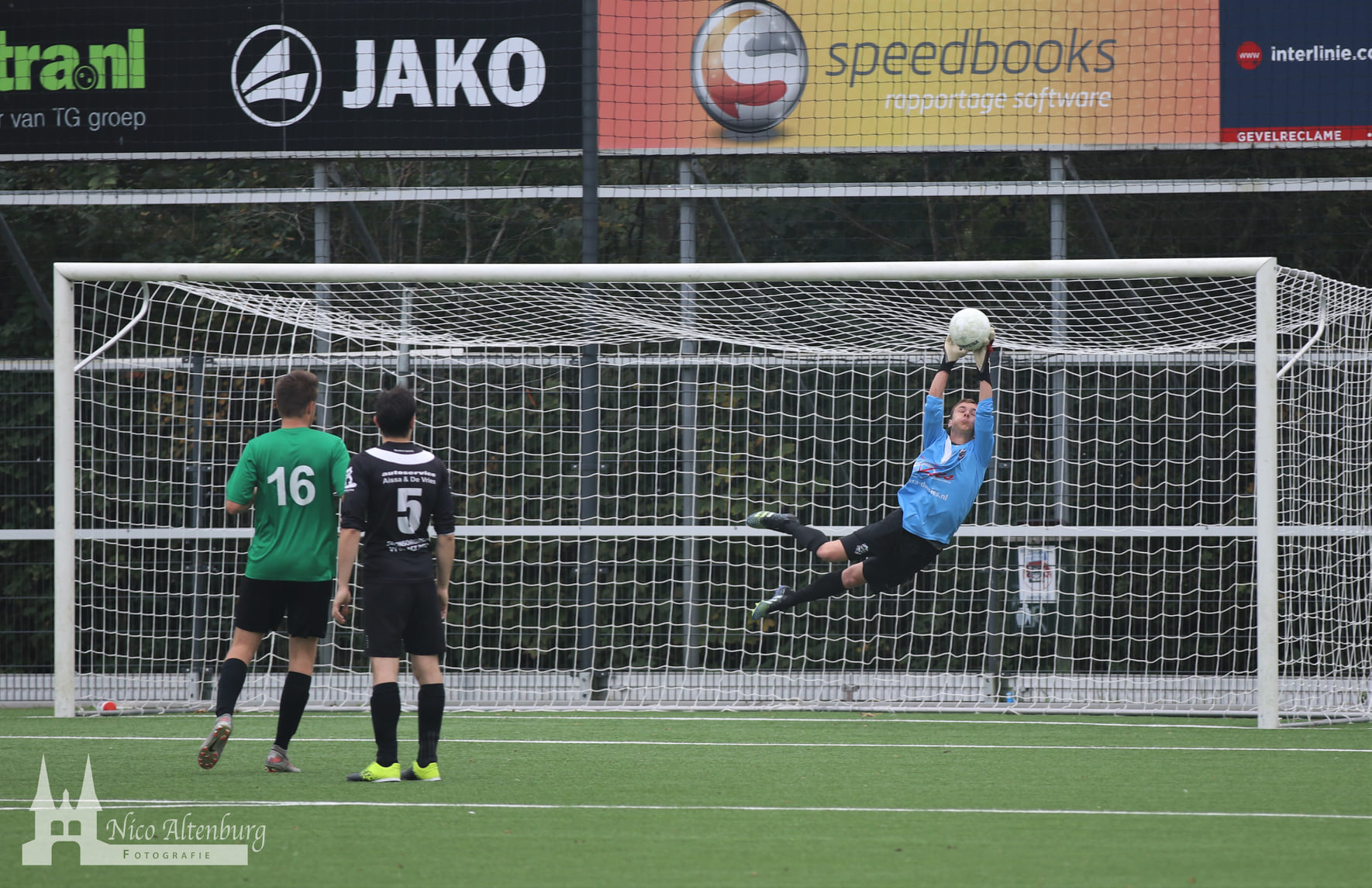                                                                                                    “Jappie”	“In gedachten blijf je voor altijd onze nummer 1”…